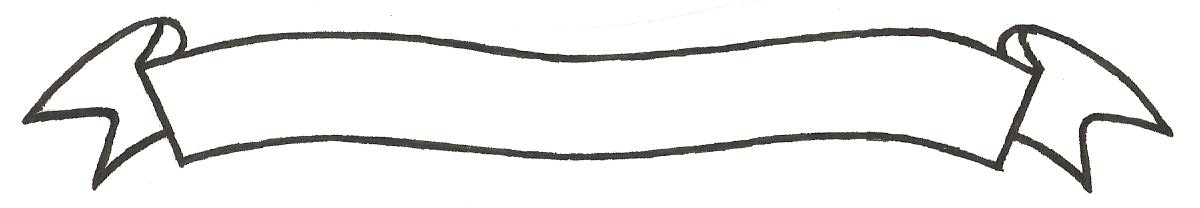 MERU UNIVERSITY OF SCIENCE AND TECHNOLOGYP.O. Box 972-60200 – Meru-Kenya. Tel: 020-2069349, 061-2309217. 064-30320 Cell phone: +254 712524293, +254 789151411 Fax: 064-30321Website: www.must.ac.ke  Email: info@must.ac.ke    University Examinations 2015/2016FIRST YEAR, SECOND SEMESTER EXAMINATION FOR THE DIPLOMA IN BUSINESS ADMINISTRATION, DIPLOMA IN PURCHASING AND SUPPLIES MANAGEMENT.AND STAGE III EXAMINATION FOR THE DIPLOMA IN INFORMATION TECHNOLOGY.BFD 2103: PRINCIPLES OF ACCOUNTING IDATE: AUGUST 2016                                                                                     TIME: 11/2 HOURSINSTRUCTIONS: -	Answer question one and any other two questionsQUESTION ONE (30 MARKS)Explain the following terms as used in accounting giving examples of each.Fixed assets 									(2 marks)Current assets									(2 marks)Current liabilities								(2 marks)Long-term liabilities								(2 marks)Define the following terms as used in accounting, explaining their treatment in the books of accounts.Creditors									(3 marks)Debtors									(3 marks)Capital										(3 marks)Sales										(3 marks)Return outwards								(3 marks)The following balances were extracted from the books of J. Kinoti on June 2015.  You are required to prepare a trial balance.							(7 marks)Item					shs.Capital 				105,000Cash					14,190Bank					37,900Purchases				28,780Stationery				890Sales					17,580Rent					2,200Fixtures & fittings			6,100Salaries				7,900Motor vehicles			65,000Loan (BBK)				25,000Sundry creditors			20,090Sundry debtors			4,710QUESTION TWO (20 MARKS)Explain the elements of the accounting equation.					(6 marks)Mr. Kamau started a business on 1st January 2014 with a capital of shs. 400,000 in the bank and shs. 50,000 cash.  During the month of January, he undertook the following transactions:On 2nd he purchased a motor vehicle for business for shs.100,000 and paid for it by cheque.On 3rd he sold goods for cash shs. 50,000 and also purchased goods for sale shs. 200,000 which he paid by cheque.On 10th he sold goods on credit to Mrs. Kim shs. 300,000.On 11th he purchased goods for shs. 40,000 paying by cash.On 12th he purchased goods on credit from Umoja Ltd for shs. 500,000. 15th he purchased goods on credit from Mrs. Kendi for shs. 30,000On 17th Mrs. Kim returned goods to him worth shs.5,000On 20th Mr. Kamau returned goods purchased from Umoja Ltd worth shs. 30,000On 22nd purchased goods for cash shs. 10,000On 23rd paid transportation cost for goods purchased shs. 10,000 by chequeOn 26th he withdrew shs. 100,000 for business useOn 27th he withdrew shs. 20,000 for personal useTransferred money to the bank on 28th shs. 80,000.Required:Post the entries into the ledger accounts and balance them off.	(8 marks)Prepare a trial balance to show balances in the ledger accounts at period end.									(6 marks)QUESTION THREE (20 MARKS)Discuss the limitations of accounting ratios.						(5 marks)Explain six errors not affecting the trial balance 					(12 marks)Explain three errors disclosed by the trial balance.					(3 marks)QUESTION FOUR (20 MARKS)The following trial balance was extracted from the books of Miss Catherine as at 30th Sept 2015.							DR			CRCapital								  3,095,500Drawings				     842,000Cash at bank				     311,500Cash in hand 				       29,500Debtors				1,230,000Creditors							     937,000Stock 30th Sept 2014			  2,391,000Motor van				     410,000Office equipment			     625,000Sales								13,090,000Purchases				  9,210,000Return inwards			       55,000Carriage inwards			       21,500Return outwards						       30,700Carriage outwards			       30,900Motor vehicle expenses		     163,000Rent					     297,000Telephone charges			       40,500Salaries and wages			  1,218,000Insurance				       49,200Office expenses			     137,700Sundry expenses			       28,400Stationery 				       63,000                   _________							17,153,200		17,153,200Additional information Stock as at 30th Sept 2015 was shs. 2,213,000Required Prepare Catherine’sTrading profit and loss account for the year ended 30th Sept 2015.		(12 marks)Balance sheet as at that date.							(8 marks)QUESTION FIVE (20 MARKS)Explain any five functions of accounting.						(5 marks)The following information has been extracted from the books of Mugambi Traders Limited for the month of April 2015.								(15 marks)Balance as at 1st April 2015							shs. Sales ledger-	Debit balances							   838,000		Credit balances						   184,000Purchases ledger -	Debit balances						   196,000			Credit balances 					   598,000Transactions during the month:Sales on credit									8,784,000Purchases on credit								7,849,000Returns inwards								   248,000Returns outwards								   179,000Cheques received from trade debtors						2,968,000Cheques paid to trade creditors						4,674,000Cash paid to trade creditors							1,393,000Bad debts written-off								   139,000Discounts allowed to trade debtors						   162,000Discount received from trade creditors					   231,000Credit sales offset against credit purchases					   356,000Credit purchases of a motor vehicle posted in the purchases ledger		   598,000Dishonoured cheques form trade debtors					   193,000Cash received to replace dishonoured cheques from debtors			   106,000An invoice to trade debt of shs. 174,000 posted as				   147,000Balances as at 30th April 2015Sales ledger credit balances							   123,000Purchases ledger debit balance						   177,000Required:The sales ledger and purchases ledger control accounts for the month ended 30th April 2015.